Фототаблица от 26.05.2020по адресу: ХМАО-Югра, г. Сургут, в границах красной линии автодороги по ул. Сосновая, возле здания № 48. Фото № 1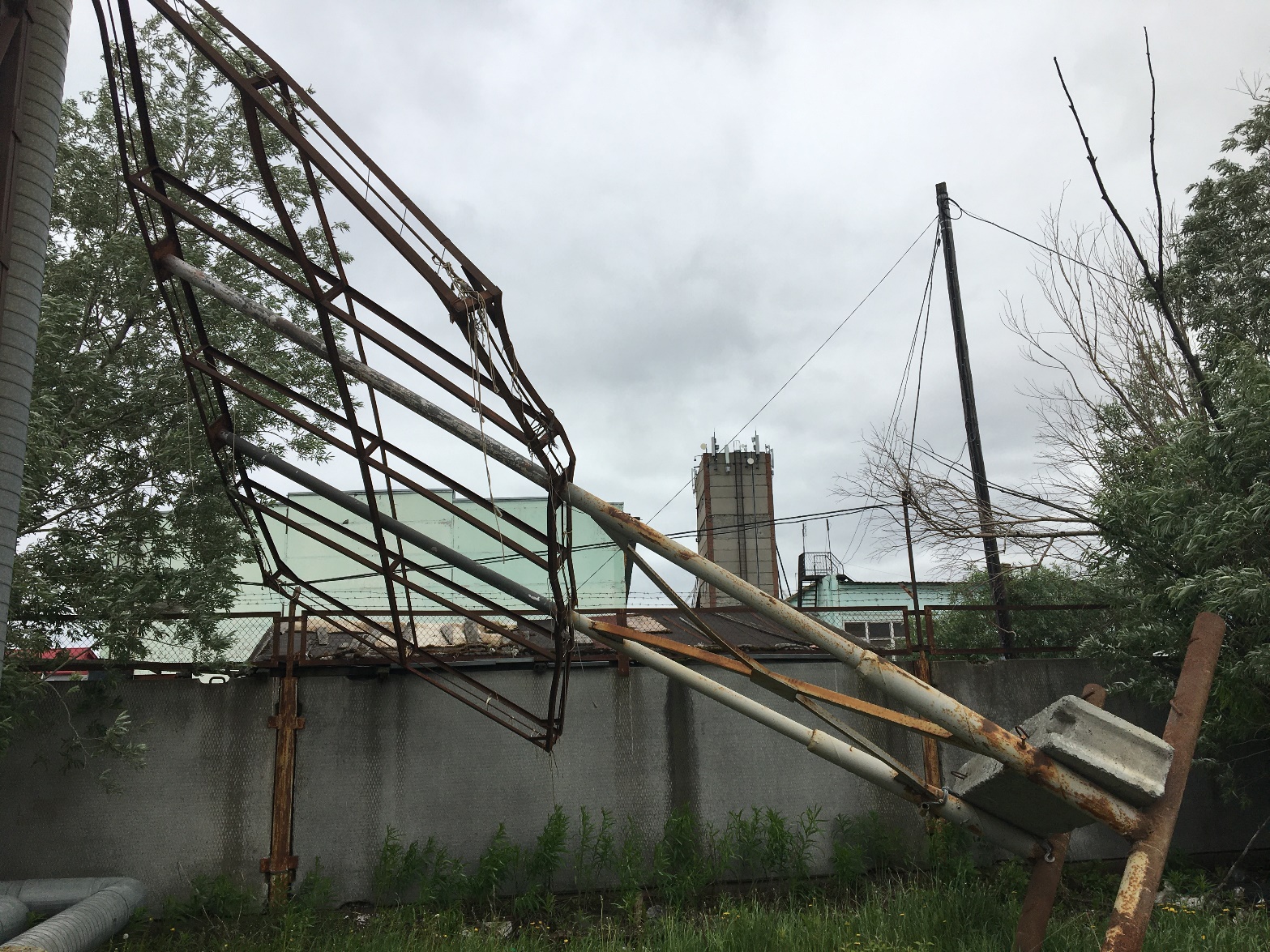 Главный специалист                    								                    Большаков А.А.отдела административного контроляконтрольного управления Администрации города           